T.C.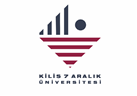 KİLİS 7 ARALIK ÜNİVERSİTESİÖğrenci İşleri Daire BaşkanlığıÖğrenci Kimlik Kartı Talep DilekçesiÖĞRENCİ İŞLERİ DAİRE BAŞKANLIĞINAÜniversiteniz ………………………………………………………….……………..bölümü…………….……....numaralı  öğrencisiyim. Kullanmakta olduğum öğrenci kimlik kartımı kaybettim / değiştirmek istiyorum. Yeni kimlik kartı alabilmem için gereğini arz ederim.Ek:1-Banka Dekontu                                                                                          ADI         :...………………………………SOYADI:…………………………………  Telefon Numarası:…..…………………….Yapılacak İşlemler1. Ziraat Bankası TR04 0001 0000 4364 1488 195007  nolu harç hesabına kayıp kimlik kartı bedeli ödenmelidir.2. Bu dilekçe doldurulduktan sonra Banka Dekontu  ile  Öğrenci İşleri Daire Başkanlığına teslim edilmelidir.Not : Kayıp veya değişim için kimlik kart bedeli 70 (Yetmiş) TL’dirİmza